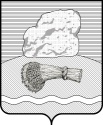 РОССИЙСКАЯ ФЕДЕРАЦИЯКалужская областьАдминистрация муниципального района«ДУМИНИЧСКИЙ РАЙОН» ПОСТАНОВЛЕНИЕ  «26» ____03_____  2024 г.                                                                                           № 123_ 	                       В связи с кадровыми изменениями в администрации муниципального района «Думиничский район», руководствуясь Уставом муниципального района «Думиничский район», ПОСТАНОВЛЯЮ:1. Внести следующие изменения в постановление администрации муниципального района «Думиничский район» от 29.06.2020 № 331 «Об утверждении состава комиссии по признанию молодых семей участниками подпрограммы «Обеспечение жильем молодых семей» федеральной целевой программы «Жилище»:Изложить название постановления в новой редакции:«Об утверждении состава комиссии по признанию молодых семей участниками основного мероприятия «Обеспечение жильем молодых семей» государственной программы «Обеспечение доступным и комфортным жильем и коммунальными услугами граждан Российской Федерации».Пункт 1 постановления изложить в новой редакции: «1. Утвердить комиссию по признанию молодых семей участниками основного мероприятия «Обеспечение жильем молодых семей» государственной программы «Обеспечение доступным и комфортным жильем и коммунальными услугами граждан Российской Федерации» в следующем составе:Председатель комиссии - заместитель Главы администрации муниципального района «Думиничский район» по социальным вопросам.Заместитель председателя комиссии - первый заместитель Главы администрации муниципального района «Думиничский район».Секретарь комиссии - ведущий специалист 1 разряда отдела образования администрации муниципального района «Думиничский район».Члены комиссии:Заведующий отделом финансов администрации муниципального района «Думиничский район».Заведующий отделом строительства, архитектуры, жилищно-коммунального и дорожного хозяйства администрации муниципального района «Думиничский район».Заведующий правовым отделом администрации муниципального района «Думиничский район».Глава администрации поселения (при рассмотрении заявлений молодых семей, зарегистрированных по месту жительства на территории и данного поселения)».Настоящее постановление вступает в силу с даты его подписания и подлежит официальному опубликованию в газете «Думиничские вести» и размещению на официальном сайте муниципального района «Думиничский район» https://duminichi-r40.gosweb.gosuslugi.ru/. Контроль за выполнением настоящего постановления возложить на заместителя Главы администрации МР «Думиничский район» по социальным вопросам.Глава администрации                                                                                  С.Г. БулыгинО внесении изменений в постановление администрации муниципального района «Думиничский район» от 29.06.2020 № 331 «Об утверждении состава комиссии по признанию молодых семей участниками подпрограммы «Обеспечение жильем молодых семей» федеральной целевой программы «Жилище»